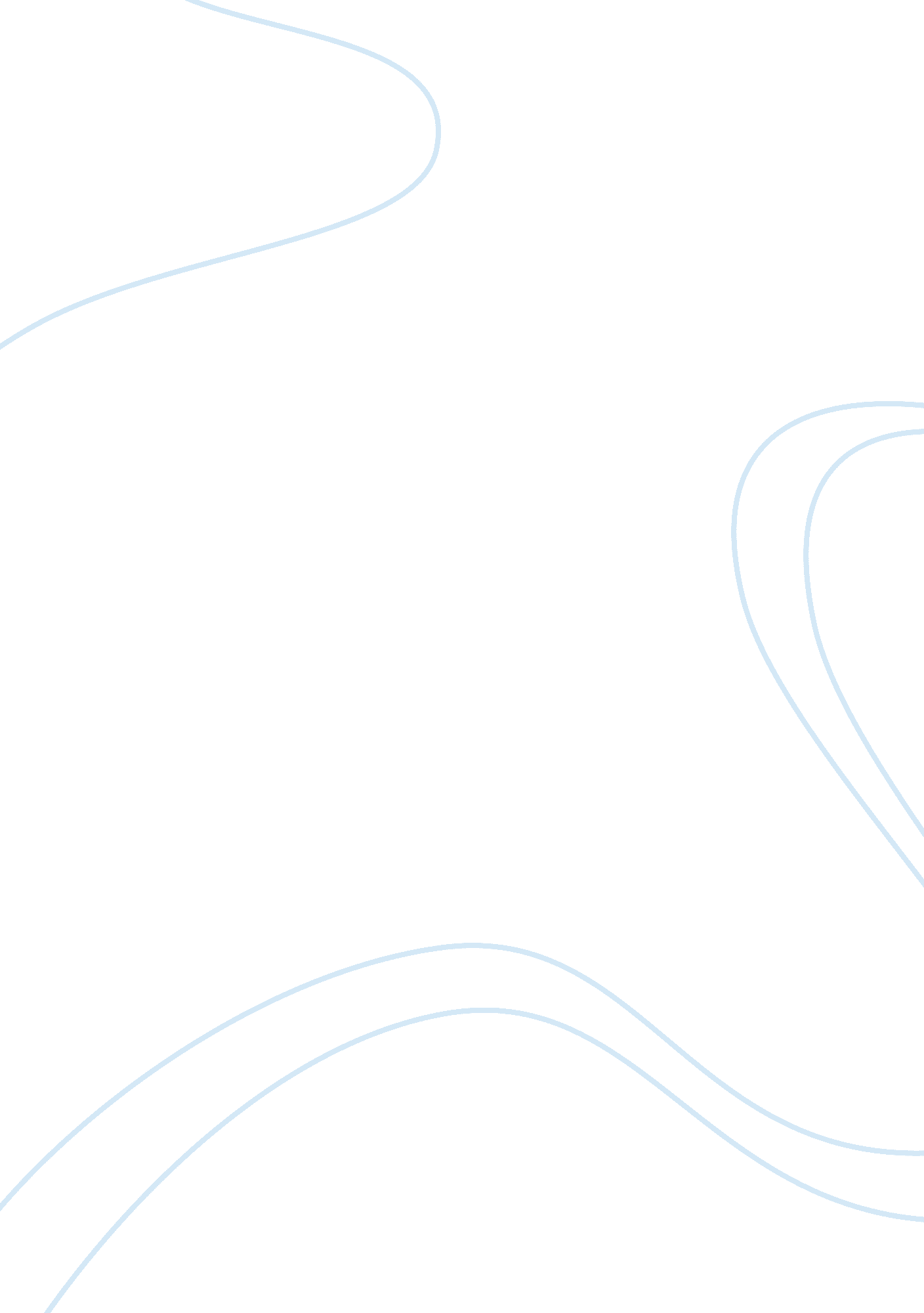 Nys department of education application part 2Education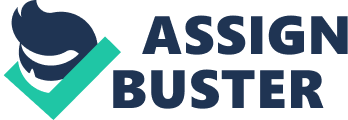 24th April, To, The Principal NYS Public School Ref Feedback response Sir/Madam Thank you for the teaching feedback. The various observations made by you are very pertinent to my teaching and would help me improve and improvise my teaching performance and students’ achievement. I would work on them and prepare lesson plans that would ensure their attention and involvement for higher outcome. The front row students were attentive during lesson introduction while the students in the last row whispered and sought directions. Now onwards, I will ensure that lesson is introduced not only verbally but also on the white board so all students become acquainted with the lesson. Moreover, as introduction to the lesson, I would ask prompt questions, especially from the students from the back row that would lead to the lesson. This would make children more attentive and involve them into the learning process from the start. 
As pointed out, only half of the students wrote down the homework assignment. To rectify the problem for future course, I would ensure that homework assignments as well as synopsis of lesson plan are made and copies of them distributed amongst the students at the end of the lesson. This would ensure that children with disabilities who are slow can equally become part of mainstream learning and gain from the classroom teaching. I would also encourage use of technology so that children with disabilities can contribute in the classroom teaching. Technology is important facilitator that considerably aids learning skills like reading and writing skills and comprehension. 
I greatly appreciate the feedback as it would help me to enhance my teaching skills. 
Thanking you 
Sincerely 
xx 
(words: 275) 